Publicado en Internacional el 18/11/2020 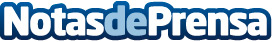 El exitoso Máster BIM Manager Internacional de Espacio BIM renueva su contenidoEl máster on line mejora su metodología con la incorporación de herramientas y contenidos extra que vuelven el trabajo más completo, sencillo y eficaz, y conectan más que nunca al usuario con el ámbito profesionalDatos de contacto:Paula Etxeberria Cayuela649 71 88 24Nota de prensa publicada en: https://www.notasdeprensa.es/el-exitoso-master-bim-manager-internacional-de Categorias: Internacional Educación Emprendedores E-Commerce Recursos humanos Universidades http://www.notasdeprensa.es